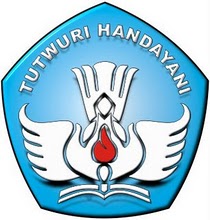 SILABUS MATA PELAJARANSEKOLAH MENENGAH ATAS/MADRASAH ALIYAH (SMA/MA)MATA PELAJARANSEJARAHKEMENTERIAN PENDIDIKAN DAN KEBUDAYAANJAKARTA, 2016DAFTAR ISIPendahuluanRasionalAmanat Undang-Undang Nomor 20 Tahun 2003 dikembangkan dalam silabus mata pelajaran Sejarah dengan cara melakukan integrasi kompetensi sikap, pengetahuan dan keterampilan. Ketiga kompetensi ini diberikan dalam bentuk pengajaran yang berbeda, yakni pengajaran tidak langsung (indirect teaching) untuk kompetensi sikap, dan pengajaran langsung (direct teaching) untuk kompetensi pengetahuan dan keterampilan. Secara global pada abad ke-21 ini bangsa Indonesia menghadapi tantangan yang berat dari dalam maupun luar. Di dalam, masyarakat menghadapi berbagai konflik horizontal yang bersifat Suku, Agama, Ras, dan Antar Golongan (SARA), krisis kepercayaan terhadap aparatur dan institusi Negara. Disamping itu korupsi yang melibatkan anggota dewan, pengusaha, dan aparat penegak hukum semakin merajalela, saling menghujat satu sama lain, jurang pemisah antara kaya dan miskin semakin lebar, dan fenomena lainnya yang cenderung mengarah kepada disintegrasi bangsa. Dari luar, bangsa ini dihadapkan oleh perkembangan budaya asing yang bebas masuk ke dalam Negara ini sebagai konsekuensi dari globalisasi, seperti menghadapi Integrasi Komunitas ASEAN (ASEAN Community 2020) yang sudah dilaksanakan sejak tahun 2015. Liberalisme, materialisme, sekulerisme, hedonisme, dan konsumerisme mempengaruhi pola pikir dan perilaku bangsa ini. Ironisnya,  bangsa ini enggan untuk belajar dari sejarah. Seharusnya bangsa ini mengambil pelajaran dari para pendiri bangsa. Bahwa setelah melalui proses yang panjang bangsa ini bisa dipersatukan dalam bingkai Negara Kesatuan Republik Indonesia yang masih berdiri tegak sampai saat ini.Sejarah merupakan salah satu disiplin dalam ilmu pengetahuan yang mengkaji aktivitas manusia sebagai individu, kelompok, atau masyarakat dalam konteks ruang dan waktu. Aktivitas individu, kelompok, atau masyarakat tersebut akan melahirkan  peristiwa. Tidak semua peristiwa penting untuk perkembangan dan perubahan masyarakat, melainkan peristiwa yang bermakna sosial dan berdampak terhadap berbagai aspek kehidupan. Pada suatu peristiwa akan muncul tokoh yang terlibat, bahkan berperan penting di dalamnya. Di antara tokoh-tokoh ini lah yang kemudian dalam penulisan sejarah dapat dinyatakan sebagai pahlawan. Pahlawan ialah sosok yang mampu melampaui dirinya sendiri, dimana dalam dirinya terkandung nilai-nilai kebaikan yang bersifat pribadi maupun sosial.  Mengkaji pahlawan dalam sejarah memiliki nilai-nilai keteladanan yang dapat dijadikan sumber dalam pembentukan kepribadian peserta didik. Dengan demikian peristiwa dan tokoh merupakan kajian  penting dalam disiplin ilmu sejarah.Selain kajian terhadap suatu peristiwa, sejarah juga mengkaji perkembangan suatu masyarakat. Masyarakat dalam konteks yang lebih luas pada kajian sejarah bisa menjadi kajian terhadap suatu bangsa seperti kajian perkembangan bangsa Indonesia dan dunia. Penulisan sejarah baik sebagai peristiwa maupun sebagai proses perkembangan membutuhkan suatu metodologi sebagaimana lazimnya dalam suatu ilmu pengetahuan. Dalam metodologi tersebut, akan digunakan berbagai konsep atau teori yang digunakan. Kajian suatu peristiwa atau perkembangan akan melahirkan konsep ruang, waktu, perkembangan, perubahan, keberlanjutan, konflik, integrasi, dan konsep-konsep lainnya. Konsep-konsep tersebut sebagaimana ada dalam ilmu sejarah, dapat pula dipahami oleh guru dan peserta didik dalam pembelajaran sejarah. Berdasarkan pemahaman konsep-konsep dalam ilmu sejarah, guru dan peserta didik akan memahami bagaimana suatu masyarakat berubah. Misalnya bagaimana bangsa Jepang dalam sejarahnya mampu menjadi masyarakat maju seperti sekarang ini. Ada beberapa nilai yang dapat diambil dalam memahami masyarakat Jepang itu, yang dapat menjadi nilai dalam pendidikan, seperti kerja keras, disiplin, kerjasama, menjung tinggi nilai-nilai tradisi lokal dan sebagainya. Dengan demikian konsep waktu yang menjadi ciri khas dalam ilmu sejarah dapat melihat waktu itu dalam tiga dimensi yaitu masa lalu, masa kini dan masa depan.Sejarah memiliki arti strategis dalam pembentukan watak dan peradaban bangsa yang bermartabat serta membentuk manusia Indonesia yang memiliki rasa kebangsaan dan cinta tanah air.  Mata pelajaran sejarah memiliki tujuan antara lain: (1) mengembangkan pengetahuan dan pemahaman mengenai kehidupan masyarakat dan bangsa Indonesia serta dunia melalui pengalaman sejarah bangsa Indonesia dan bangsa lain; (2) mengembangkan rasa kebangsaan, cinta tanah air, dan penghargaan kritis terhadap hasil dan prestasi bangsa Indonesia dan umat manusia di masa lalu; (3) membangun kesadaran tentang konsep waktu dan ruang dalam berpikir kesejarahan (historical awareness); (4) mengembangkan kemampuan berpikir sejarah (historical thinking), keterampilan sejarah (historical skills), dan wawasan terhadap isu sejarah (historical issues), serta menerapkan kemampuan, keterampilan dan wawasan tersebut dalam kehidupan masa kini; (5) mengembangan perilaku yang didasaran pada nilai dan moral yang mencerminkan karakter diri, masyarakat, dan bangsa; (6) menanamkan sikap berorientasi kepada kehidupan masa kini dan masa depan berdasarkan pengalaman masa lampau; (7) memahami dan mampu menangani isu-isu kontroversial untuk mengkaji permasalahan yang terjadi di lingkungan masyarakatnya; (8) mengembangkan pemahaman internasional dalam menelaah fenomena actual dan global.Muatan isi mata pelajaran Sejarah mengembangkan peserta didik agar memiliki kemampuan intelektual dan kecemerlangan akademik, pewaris nilai-nilai kebangsaan dan memiliki kepedulian terhadap permasalahan kehidupan masyarakat dan bangsa pada masa kini dan masa depan. Pembelajaran Sejarah dirancang untuk membekali peserta didik dengan keterampilan dan cara berpikir sejarah, membentuk kesadaran sejarah, menumbuhkembangkan nilai-nilai kebangsaan, mengembangkan inspirasi, dan mengaitkan peristiwa lokal, nasional dengan peristiwa global dalam satu rangkaian sejarah.Dalam rangka mengimplementasikan kebutuhan tersebut maka perlu disusun silabus mata pelajaran sejarah. Silabus ini kemudian dijabarkan dalam Rencana Pelaksanaan Pembelajaran (RPP) oleh guru yang diaktualisasikan dalam proses pembelajaran yang sesuai dengan tuntutan abad ke-21.Silabus ini disusun dengan format dan penyajian/penulisan yang sederhana sehingga mudah dipahami dan dilaksanakan oleh guru. Penyederhanaan format dimaksudkan agar penyajiannya lebih efisien, tidak terlalu banyak halaman namun lingkup dan substansinya tidak berkurang, serta tetap mempertimbangkan tata urutan (sequence) materi dan kompetensinya. Penyusunan silabus ini dilakukan dengan prinsip keselarasan antara ide, desain, dan pelaksanaan kurikulum; mudah diajarkan oleh guru (teachable); mudah dipelajari oleh peserta didik (learnable); terukur pencapainnya (measurable), dan bermakna untuk dipelajari (worth to learn) sebagai bekal untuk kehidupan dan kelanjutan pendidikan peserta didik. Silabus ini bersifat fleksibel, kontekstual, dan memberikan kesempatan kepada guru untuk mengembangkan dan melaksanakan pembelajaran, serta mengakomodasi keunggulan-keunggulan lokal.  Atas dasar prinsip tersebut, komponen silabus mencakup kompetensi dasar, materi pembelajaran, dan kegiatan pembelajaran. Uraian pembelajaran yang terdapat dalam silabus merupakan alternatif kegiatan yang dirancang berbasis aktivitas. Pembelajaran tersebut merupakan alternatif dan inspiratif sehingga guru dapat mengembangkan berbagai model yang sesuai dengan karakteristik masing-masing mata pelajaran. Dalam melaksanakan silabus ini guru diharapkan kreatif dalam pengembangan materi, pengelolaan proses pembelajaran, penggunaan metode dan model pembelajaran, yang disesuaikan dengan situasi dan kondisi masyarakat serta tingkat perkembangan kemampuan kemampuan peserta didik.Kompetensi Setelah Mempelajari Ilmu Pengetahuan Sosial Pendidikan Dasar dan Pendidikan MenengahIlmu Pengetahuan Sosial (IPS) menjadi salah satu mata pelajaran di pendidikan dasar (SD/MI dan SMP/MTs), sedangkan di pendidikan menengah (SMA/MA) IPS dikenal sebagai kelompok peminatan bersama-sama dengan peminatan MIPA; Bahasa dan Budaya. IPS di pendidikan dasar khususnya SD, bersifat terpadu-integreted karena itu pembelajarannya tematik. Pada kelas rendah (I,II dan III) IPS dipadukan dengan mata pelajaran Bahasa Indonesia, PPKn, dan Matematika; pada SD/MI kelas tinggi  (Kelas IV, V, dan VI) menjadi mata pelajaran yang berdiri sendiri.  Pada jenjang SMP/MTs, pembelajarannya bersifat terpadu-korelatif, secara materi konsep-konsep ilmu sosial dalam IPS belum terikat pada tema. Pada pendidikan menengah yaitu SMA/MA  IPS menjadi kelompok peminatan, yang di dalamnya terdiri atas mata pelajaran yang berdiri sendiri (monodisipliner) yaitu Geografi, Sosiologi, Ekonomi, dan Sejarah.Setelah mengikuti pembelajaran IPS di pendidikan dasar dan kelompok peminatan Ilmu Pengetahuan Sosial di pendidikan menengah, peserta didik akan memiliki kemampuan sebagai berikut.    Mengenal dan memahami konsep-konsep yang berkaitan dengan kehidupan masyarakat dan lingkungannya;   Mengaplikasikan teori, pendekatan dan metode ilmu-ilmu sosial dan humaniora, dalam penelitian sederhana dan  mengomunikasikan secara lisan dan/atau tulisan sesuai dengan kaidah penulisan ilmiah dengan memanfaatkan teknologi informasi;   Berpikir logis dan kritis, rasa ingin tahu, inkuiri, kreatif, inovatif, kolaboratif dan terampil menyelesaikan masalah dalam kehidupan masyarakat;   Memahami dampak dari perkembangan ilmu pengetahuan terhadap perkembangan teknologi dan kehidupan manusia baik di masa lalu maupun potensi dampaknya di masa depan bagi dirinya, orang lain, dan lingkungannya   Memiliki komitmen dan  kesadaran  terhadap  nilai-nilai  sosial  dan kemanusiaan serta bangga menjadi warga negara Indonesia; dan   Berkomunikasi, bekerja sama, dan berdaya saing dalam masyarakat yang majemuk, di tingkat lokal, nasional, global.  Kemampuan-kemampuan tersebut dapat dirumuskan menjadi tingkatan kompetensi kerja ilmiah pada setiap jenjang seperti gambar 1.              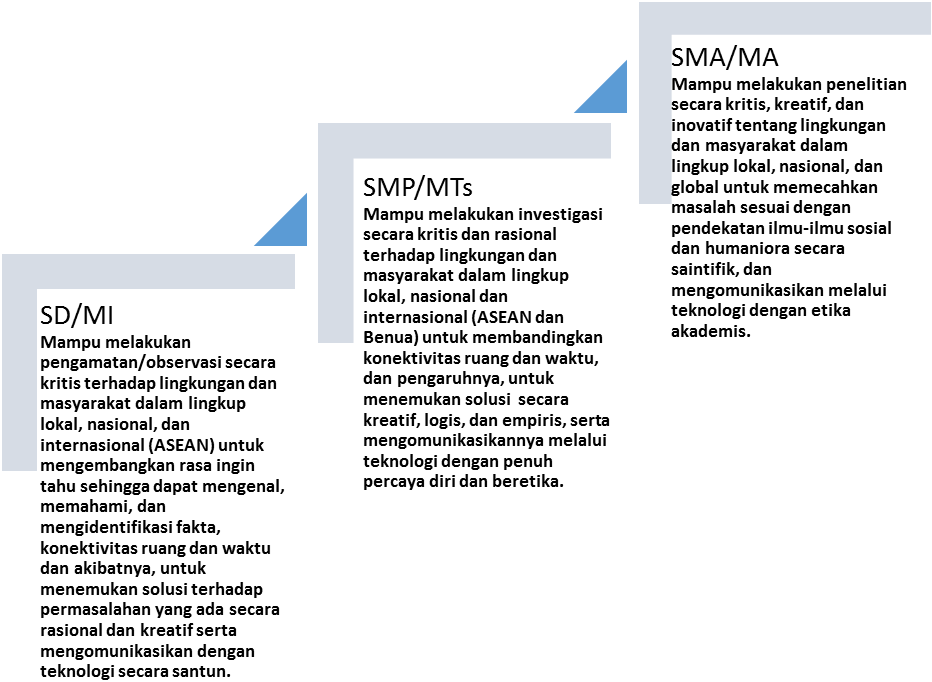 Gambar 1. Peta Kerja Ilmiah IPS di Pendidikan Dasar dan Kelompok IPS di Pendidikan MenengahKompetensi Setelah Mempelajari Sejarah di Sekolah Menengah Atas/ Madrasah AliyahKompetensi yang dikembangkan dalam mata pelajaran Sejarah di SMA yaitu:Kerangka Pengembangan Kurikulum Sejarah Sekolah Menengah Atas/Madrasah AliyahKerangka Pengembangan Kurikulum mata pelajaran Sejarah mengombinasikan dua teori, yakni pendidikan berdasarkan standar (standard-based education) dan kurikulum berbasis kompetensi (competency-based curriculum). Oleh karena itu, mata pelajaran sejarah berdasarkan standar nasional yang telah ditetapkan pemerintah tentang standar minimal peserta didik yang memberikan pengalaman belajar seluas-luasnya bagi peserta didik dalam mengembangkan kemampuan untuk bersikap, berpengetahuan, berketerampilan dan bertindak. Kombinasi kedua teori itu tercermin dalam Kompetensi Inti, yakni tingkat kemampuan untuk mencapai Standar Kompetensi Lulusan yang harus dimiliki peserta didik pada setiap tingkat kelas dan program. Kompetensi Inti yang dimaksud seperti yang tercantum pada tabel berikut ini:Tabel 1Kompetensi Inti Jenjang SMA/MAKompetensi Sikap Spiritual dan Sikap Sosial, dicapai melalui pembelajaran tidak langsung (indirect teaching) yaitu keteladanan, pembiasaan, dan budaya sekolah dengan memperhatikan karakteristik mata pelajaran serta kebutuhan dan kondisi peserta didik. Penumbuhan dan pengembangan Kompetensi Sikap dilakukan sepanjang proses pembelajaran berlangsung dan dapat digunakan sebagai pertimbangan guru dalam mengembangkan karakter peserta didik lebih lanjut.Ruang Lingkup Mata Pelajaran Sejarah di Sekolah Menengah Atas dan Madrasah Aliyah (SMA/MA) meliputi:Gambar 2. Ruang Lingkup SejarahTabel 2. Peta Materi SejarahPembelajaran dan Penilaian PembelajaranPembelajaran pada Kurikulum 2013 dengan menggunakan pendekatan saintifk merupakan kerangka pembelajaran, sebagai bentuk adaptasi dari langkah-langkah ilmiah.Model-model pembelajaran yang dapat digunakan dalam pembelajaran sejarah sehingga dapat membangkitkan rasa ingin tahu, sikap kritis, dan kreativitas peserta didik, antara lain:Discovery Based Learning Gambar 3. Model Discovery Based Learning Project based learning 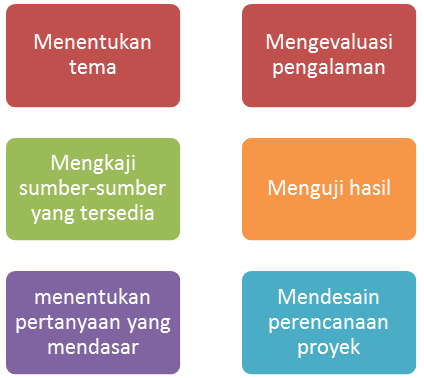 Gambar 4. Model Project Based LearningProblem Based Learning 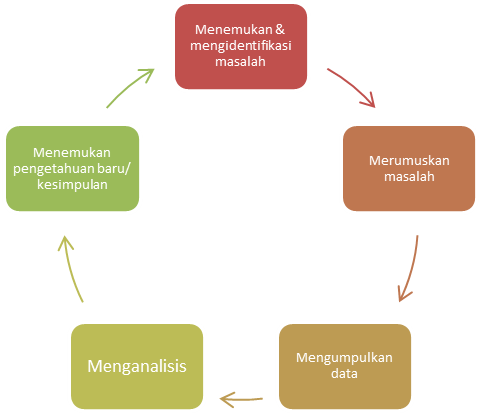 Gambar 5. Model Problem Based LearningPenilaianPenilaian otentik memiliki relevansi kuat terhadap pendekatan ilmiah (scientific approach) dalam pembelajaran sesuai dengan tuntutan kurikulum 2013. Penilaian otentik mampu menggambarkan peningkatan hasil belajar peserta didik, baik dalam rangka mengamati, menanya, mengumpulkan sumber, menalar/mengasosiasi, atau mengomunikasikan. Penilaian otentik cenderung fokus pada tugas-tugas kompleks atau kontekstual, memungkinkan peserta didik untuk menunjukkan kompetensi yang meliputi sikap, pengetahuan, dan keterampilan.Teknik penilaian yang dapat digunakan antara lain:Sikap sosial dan spiritual: observasi dan jurnalPengetahuan: uraian, pilihan ganda, diskusi, tanya jawab, dan penugasanKeterampilan: unjuk kerja, proyek, produk, portofolio, dan penulisanPenilaian sikap digunakan sebagai pertimbangan guru dalam mengembangkan karakter peserta didik lebih lanjut sesuai dengan kondisi dan karakteristik peserta didik.Kontekstualisasi Pembelajaran sesuai dengan Kondisi Lingkungan dan Peserta DidikKontekstualisasi pembelajaran pada mata pelajaran sejarah yaitu suatu cara yang dilakukan dalam kegiatan pembelajaran sejarah yang dikaitkan dengan masa kini dan bersifat kontekstual. Ada beberapa cara dalam melakukan kontekstualisasi mata pelajaran sejarah yaitu; (1) pemanfaatan lingkungan dan fenomena sebagai sumber belajar;  (2) pemanfaatan teknologi informasi; dan (3) pemanfaatan buku teks dan LKS.Pemanfaatan Lingkungan dan FenomenaKontekstualisasi pembelajaran sejarah dengan pemanfaatan lingkungan dan fenomena yaitu dengan menggunakan sumber-sumber belajar sejarah yang ada di lingkungan seperti  situs peninggalan sejarah atau lingkungan alam yang ada di sekitar sekolah atau lingkungan terdekat dan memiliki keterkaitan dengan materi sejarah. Misalnya di dekat sekolah terdapat museum, situs sejarah, hutan yang “disakralkan”, bangunan-bangunan sejarah, dan sebagainya. Dalam lingkungan tersebut dapat pula menunjukkan adanya fenomena sejarah di masa lalu yang ada kemiripan dengan masa sekarang. Misalnya peninggalan tata kota pada kota-kota tua di masa lalu dan pengelolaan lingkungannya dengan penataan kota di masa sekarang. Bahkan juga dari tata kota tersebut bisa dilihat bagaimana masyarakat masa lalu memelihara lingkungan alam yang penuh dengan kearifan lokal bisa dikaitkan dengan pelestarian lingkungan masa sekarang.Pemanfaatan Teknologi InformasiPemanfaatan teknologi informasi merupakan salah satu cara yang dilakukan  agar pembelajaran sejarah menjadi kontekstual dan menarik. Teknologi informasi yang digunakan dapat berupa informasi dari link terkait (misalnya google), film dokumenter, foto-foto sejarah, video sejarah, perpustakaan digital, museum digital, dan sebagainya. Penggunaan teknologi informasi akan menjadi kontekstual dengan menampilkan materi sejarah menjadi hidup, seolah-olah hadir pada saat ini dan tidak terjebak pada pengolahan materi yang bersifat verbalistik seperti metode ceramah. Pemanfaatan teknologi informasi ini disesuaikan dengan situasi dan kondisi daerah dimana satuan pendidikan itu berada. Pemanfaatan Buku Teks dan LKSBuku teks merupakan bahan tertulis yang berfungsi sebagai  sumber belajar utama dan sekaligus membelajarkan peserta didik untuk mencapai tujuan pembelajaran yang mengacu pada Kompetensi Inti (KI) dan Kompetensi Dasar (KD). Buku teks dapat pula menjadi pedoman yang menjabarkan usaha minimal yang harus dilakukan peserta didik untuk mencapai kompetensi yang diharapkan. Dalam penggunaan buku teks, guru dan peserta didik dituntut memahami maksud dan tujuan buku teks, isi materi, latihan dan tugas yang tercantum dalam buku teks. Khusus bagi guru harus memiliki kompetensi yang mampu menciptakan suasana pembelajaran menarik dan berbasis aktivitas belajar peserta didik. Lembar Kerja Siswa (LKS) merupakan suplemen yang dibuat dan digunakan oleh guru untuk mendukung tercapainya tujuan pembelajaran. LKS bukan sekedar kumpulan soal-soal, melainkan harus berupa petunjuk kepada peserta didik untuk menyelesaikan suatu tugas dalam lembar kegiatan untuk mencapai  Kompetensi Dasar.Kegiatan Pembelajaran pada silabus ini dapat disesuaikan dan diperkaya dengan konteks daerah atau sekolah, serta konteks global untuk mencapai kualitas optimal hasil belajar peserta didik terhadap Kompetensi Dasar. Kontekstualisasi pembelajaran tersebut agar peserta didik tetap berpijak pada budayanya, mengenal dan mencintai lingkungan alam serta lingkungan sosial di sekitarnya dikatkan dengan perkembangan kekinian serta memiliki perspektif global sekaligus menjadi pewaris bangsa yang tangguh dan berbudaya Indonesia.    KOMPETENSI INTI, KOMPETENSI DASAR, MATERI PEMBELAJARAN, DAN KEGIATAN PEMBELAJARANKurikulum 2013 menggunakan pembelajaran langsung (direct teaching) dan tidak langsung (indirect teaching). Pembelajaran langsung adalah pembelajaran yang mengembangkan pengetahuan, kemampuan berpikir, dan keterampilan menggunakan pengetahuan melalui interaksi langsung dengan sumber belajar yang menghasilkan pengetahuan dan keterampilan langsung yang disebut dengan dampak pembelajaran (instructional effect). Pembelajaran tidak langsung adalah pembelajaran melalui keteladanan, ekosistem pendidikan, dan proses pembelajaran pengetahuan dan keterampilan yang diharapkan memiliki dampak pengiring (nurturant effect) terhadap pembentukan sikap dan perilaku peserta didik. Pembelajaran langsung dilaksanakan dalam proses pembelajaran Kompetensi Dasar pada Kompetensi Inti-3 dan Kompetensi Inti 4.Kompetensi Sikap Spiritual dan Kompetensi Sikap Sosial dicapai melalui pembelajaran tidak langsung (indirect teaching) pada pembelajaran Kompetensi Pengetahuan dan Kompetensi Keterampilan melalui keteladanan, pembiasaan, dan budaya sekolah dengan memperhatikan karakteristik mata pelajaran, serta kebutuhan dan kondisi peserta didik. Penumbuhan dan pengembangan kompetensi sikap dilakukan sepanjang proses pembelajaran berlangsung, dan dapat digunakan sebagai pertimbangan guru dalam mengembangkan karakter peserta didik lebih lanjut.Kompetensi dasar, materi pembelajaran, dan kegiatan pembelajaran kelas X, XI, dan XII disajikan pada tabel berikut.Kelas X     Alokasi waktu: 3 jam pelajaran/mingguKelas XI    Alokasi waktu: 4 jam pelajaran/mingguKelas XII    Alokasi waktu: 4 jam pelajaran/mingguDAFTAR ISIiBab I. PENDAHULUAN1Rasional 1Kompetensi Setelah  Mempelajari Ilmu Pengetahuan Sosial (IPS) di Pendidikan Dasar dan Kelompok Peminatan Ilmu Pengetahuan Sosial di Pendidikan Menengah 4Kompetensi Setelah Mempelajari Sejarah di Sekolah Menengah Atas/Madrasah Aliyah 5Kerangka Pengembangan Kurikulum Sejarah Sekolah Menengah Atas/Madrasah Aliyah6Pembelajaran dan Penilaian 11Kontekstualisasi Pembelajaran sesuai dengan Kondisi Lingkungan dan Peserta Didik 13Bab II. Kompetensi Dasar, Materi Pembelajaran, dan Kegiatan PembelajaranKelas XKelas XIKelas XII1414KelasKompetensiXMenganalisis peristiwa sejarahMenganalisis keterkaitan antara satu peristiwa sejarah dengan peristiwa sejarah lainnyaXIMenganalisis untuk menentukan pokok pikiran (konsep atau teori)Menganalisis fakta dan hubungan sebab akibat cerita sejarah menurut kriteria internal (berdasarkan pemahaman peserta didik)Mengevaluasi fakta dan hubungan sebab akibat cerita sejarah menurut kriteria internal (berdasarkan pemahaman peserta didik)XIIMenganalisis fakta dan hubungan sebab akibat cerita sejarah menurut kriteria internal (berdasarkan pemahaman peserta didik)Mengevaluasi fakta dan hubungan sebab akibat cerita sejarah menurut kriteria eksternal (berdasarkan pendapat yang sudah teruji dan berlaku secara umum)Mencipta atau merekonstruksi peristiwa sejarah dalam bentuk tulisanAspek KompetensiKelas XKelas XIKelas XIISpiritual Menghayati dan mengamalkan ajaran agama yang dianutnyaMenghayati dan mengamalkan ajaran agama yang dianutnyaMenghayati dan mengamalkan ajaran agama yang dianutnyaSosial Menunjukkan perilaku jujur, disiplin,tanggung jawab, peduli (gotong royong, kerjasama, toleran, damai), santun, responsif dan proaktif, sebagai bagian dari solusi atas berbagai permasalahan dalam berinteraksi secara efektif dengan lingkungan sosial dan alam serta dalam menempatkan diri sebagai cerminan bangsa dalam pergaulan duniaMenunjukkan perilaku jujur, disiplin, tanggung jawab, peduli (gotong royong, kerjasama, toleran, damai), santun, responsif dan proaktif, sebagai bagian dari solusi atas berbagai permasalahan dalam berinteraksi secara efektif dengan lingkungan sosial dan alam serta dalam menempatkan diri sebagai cerminan bangsa dalam pergaulan duniaMenunjukkan perilaku jujur, disiplin, tanggung jawab, peduli (gotong royong, kerjasama, damai), santun, responsif dan proaktif, sikap sebagai bagian dari solusi atas berbagai permasalahan dalam berinteraksi secara efektif dengan lingkungan sosial dan alam serta dalam menempatkan diri sebagai cerminan bangsa dalam pergaulan dunia.Pengetahuan Memahami, menerapkan, menganalisis pengetahuan faktual, konseptual, prosedural berdasarkan rasa ingin tahunya tentang ilmu pengetahuan, teknologi, seni, budaya, dan humaniora dengan wawasan kemanusiaan, kebangsaan, kenegaraan, dan peradaban terkait penyebab fenomena dan kejadian, serta menerapkan pengetahuan prosedural pada bidang kajian yang spesifik sesuai dengan bakat dan minatnya untuk memecahkan masalahMemahami, menerapkan, dan menganalisis pengetahuan faktual, konseptual, prosedural, dan metakognitif berdasarkan rasa ingin tahunya tentang ilmu pengetahuan, teknologi, seni, budaya, dan humaniora dengan wawasan kemanusiaan, kebangsaan, kenegaraan, dan peradaban terkait penyebab fenomena dan kejadian, serta menerapkan pengetahuan prosedural pada bidang kajian yang spesifik sesuai dengan bakat dan minatnya untuk memecahkan masalahMemahami, menerapkan,  menganalisis dan  mengevaluasi pengetahuan faktual, konseptual, prosedural, dan metakognitif berdasarkan rasa ingintahunya tentang ilmu pengetahuan, teknologi, seni, budaya, dan humaniora dengan wawasan kemanusiaan, kebangsaan, kenegaraan, dan peradaban terkait penyebab fenomena dan kejadian, serta menerapkan pengetahuan prosedural pada bidang kajian yang spesifik sesuai dengan bakat dan minatnya untuk memecahkan masalahKeterampilan Mengolah, menalar, dan menyaji dalam ranah konkret dan ranah abstrak terkait dengan pengembangan dari yang dipelajarinya di sekolah secara mandiri, dan mampu menggunakan metode sesuai kaidah keilmuanMengolah, menalar, dan menyaji dalam ranah konkret dan ranah abstrak terkait dengan pengembangan dari yang dipelajarinya di sekolah secara mandiri, bertindak secara efektif dan kreatif, serta mampu menggunakan metode sesuai kaidah keilmuan Mengolah, menalar, menyaji, dan mencipta dalam ranah konkret dan ranah abstrak terkait dengan pengembangan dari yang dipelajarinya di sekolah secara mandiri serta bertindak secara efektif dan kreatif, dan mampu menggunakan metode sesuai kaidah keilmuanMateri dan KelasMateri dan KelasMateri dan KelasXXIXIIKehidupan manusia dalam ruang dan waktu dalam perubahan dan keberlanjutanKeterkaitan manusia hidup dalam konsep ruang dan waktuKeterkaitan manusia hidup dalam perubahan dan keberlanjutanKeterkaitan tentang sejarah manusia masa lalu untuk kehidupan masa kiniKerajaan-kerajaan maritim Indonesia pada masa Hindu dan Buddha dalam sistem pemerintahan, sosial, ekonomi, dan kebudayaan serta pengaruhnya dalam kehidupan masyarakat Indonesia pada masa kiniKerajaan maritim Hindu dan BuddhaSistem pemerintahan Sistem sosialsistem ekonomisistem kebudayaanpengaruh Hindu dan Buddha dalam kehidupan masyarakat Indonesia masa kiniRespon internasional terhadap Proklamasi kemerdekaan IndonesiaPengakuan kemerdekaan RI dari Mesir, India, AustraliaPengakuan PBBKMB dan sikap BelandaSejarah sebagai ilmu, kisah, peristiwa, dan seniSejarah sebagai ilmuSejarah sebagai kisahSejarah sebagai peristiwaSejarah sebagai seniKerajaan-kerajaan maritim Indonesia pada masa Islam dalam sistem pemerintahan, sosial, ekonomi, dan kebudayaan serta pengaruhnya dalam kehidupan masyarakat Indonesia pada masa kiniKerajaan maritim IslamSistem pemerintahan Sistem sosialsistem ekonomisistem kebudayaanpengaruh Islam dalam kehidupan masyarakat Indonesia masa kiniPerkembangan iptek dalam era globalisasi dan dampaknya bagi kehidupan manusiateknologi luar angkasateknologi persenjataanteknologi komunikasi dan informasiteknologi transportasiBerpikir sejarah (diakronik dan sinkronik)Berpikir sejarah diakronikBerpikir sejarah sinkronikPemikiran-pemikiran yang melandasi peristiwa penting di Eropa; Renaissance, Merkantilisme,Reformasi Gereja, Aufklarung, Revolusi Industri dan pengaruhnya bagi kehidupan bangsa Indonesia serta bangsa lain didunia pada masa kini.Renaissance,MerkantilismeReformasi Gereja,AufklarungRevolusi Industri dan Pengaruhnya faham-faham tersebut bagi kehidupan bangsa Indonesia serta bangsa lain didunia pada masa kini.Peran aktif Bangsa Indonesia pada masa Perang Dingin dan dampaknya terhadap politik dan ekonomi globalPerkembangan gerakan Non BlokPerkembangan ASEANKerja sama negara-negara kawasan Utara dan SelatanMasalah PalestinaSumber sejarahArtifactFosilBukti tekstualKebendaanVisualAudio visualTradisi lisanPemikiran-pemikiran yang melandasi revolusi-revolusi besar dunia dan pengaruhnya bagi umat manusia pada masa kiniRevolusi AmerikaRevolusi PerancisRevolusi CinaRevolusi RusiaRevolusi IndonesiaOrganisasi regional dan global yakni NATO, SEATO, PAKTA WARSAWA, ANZUS, OPEC, APEC, MEE, GATT, WTO, AFTA, NAFTA, CAFTA dan pengaruhnya terhadap bangsa Indonesia.Organisasi militer regional dan globalOrganisasi ekonomi regional dan gobalPenelitian sejarahHeuristicKritik/verifikasiInterpretasi/eksplanasiPenulisan sejarahHubungan perkembangan faham-faham besar dengan gerakan nasionalisme di Asia-Afrika pada masa kiniFaham demokrasi dan hubungannya dengan nasionalisme di Asia-AfrikaFaham liberalisme dan hubungannya dengan nasionalisme di Asia-AfrikaFaham sosialisme dan hubungannya dengan nasionalisme di Asia-AfrikaFaham nasionalisme dan hubungannya dengan nasionalisme di Asia-AfrikaFaham Pan Islamisme dan hubungannya dengan nasionalisme di Asia-AfrikaPeristiwa  kontemporer dunia antara lain  runtuhnya Vietnam Selatan, Apartheid di Afrika Selatan, USSR, Jerman Timur, Yugoslavia, Cekoslowakia.Runtuhnya Vietnam SelatanHapusnya Apartheid di  Afrika SelatanPerpecahan USSRRuntuhnya Jerman TimurPerpecahan YugoslaviaPerpecahan CekoslowakiaHistoriografi tradisional, kolonial, dan modernHistoriografi tradisionalHistoriografi kolonialHistoriografi modernPengaruh Perang Dunia I dan Perang Dunia II terhadap kehidupan politik globalLBBPBBKonflik-konflik di Timur-Tengah, Asia Tenggara, Asia Selatan, Asia Timur, Eropa, Afrika, dan Amerika Latin.Persamaan dan perbedaan antara manusia purba Indonesia dan dunia dengan manusia modern dalam aspek fisik dan non fisikManusia purba IndonesiaManusia purba dunia Manusia modernRespon Bangsa Indonesia terhadap imperialisme dan kolonialismedi bidang politikdi bidang ekonomidi bidang sosial budayadi bidang pendidikanPeristiwa kontemporer di berbagai belahan dunia (Timur Tengah, Asia Tenggara, Asia Selatan, Asia Timur, Eropa, Afrika, dan Amerika Latin)Timur Tengah (masalah Palestina, Perang Teluk I, II, III)Asia Tenggara (masalah Khmer, Vietnam Bersatu, People Power Filipina)Asia Selatan (masalah Bangladesh dan Kashmir)Kehidupan awal manusia Indonesia pada aspek kepercayaan, sosial budaya, ekonomi, dan teknologi serta pengaruhnya dalam kehidupan masa kiniAspek kepercayaanAspek sosial budayaAspek ekonomiTeknologi Akar-akar nasionalisme dan demokrasi di Indonesia dan pengaruhnya pada masa kiniAkar nasionalismeAkar demokrasiPeradaban awal dunia serta keterkaitannya dengan manusia masa kini pada aspek lingkungan, hukum, kepercayaan, pemerintahan, dan sosialPeradaban awal duniaPedaban awal AsiaPeradaban awal AfrikaPeradaban awal EropaPeradaban awal AmerikaPendekatan dan strategi pergerakan nasionalPendekatan pergerakan nasionalStrategi pergerakan nasionalKehidupan Bangsa Indonesia pada zaman Pendudukan JepangBidang sosialBidang ekonomiBidang budayaBidang militerBidang pendidikanPemikiran dalam Piagam PBB, Proklamasi 17 Agustus 1945, dan perangkat kenegaraan serta maknanya bagi kehidupan berbangsa dan bernegara pada masa kiniPemikiran Piagam PBBPemikiran Proklamasi 17 Agustus 1945Pemikiran-pemikiran dalam perangkat kenegaraanKompetensi DasarMateri PembelajaranKegiatan PembelajaranMenganalisis kehidupan manusia dalam ruang dan waktu.Menganalisis kehidupan manusia dalam perubahan dan keberlanjutan3.3 Menganalisis keterkaitan peristiwa sejarah tentang manusia di masa lalu untuk kehidupan masa kini4.1 Menyajikan hasil kajian tentang keterkaitan kehidupan manusia dalam ruang dan waktu dalam bentuk tulisan dan/atau media lain4.2 Menyajikan hasil telaah dalam bentuk tertulis tentang keterkaitan kehidupan manusia dalam perubahan dan keberlanjutan4.3	Membuat tulisan tentang hasil kajian mengenai keterkaitan kehidupan masa lalu untuk kehidupan masa kiniKehidupan manusia dalam ruang dan waktu dalam perubahan dan keberlanjutanKeterkaitan manusia hidup dalam konsep ruang dan waktuKeterkaitan manusia hidup dalam perubahan dan keberlanjut-anKeterkaitan tentang sejarah manusia masa lalu untuk kehidupan masa kiniMembaca buku teks/melihat gambar/ menonton video dan/atau menyimak penjelasan guru mengenai sejarah sebagai ilmu, kisah, peristiwa, dan seniMembuat dan mengajukan pertanyaan/tanya jawab/berdiskusi tentang informasi yang belum dipahami/informasi tambahan yang ingin diketahui/atau sebagai klarifikasi mengenai sejarah sebagai ilmu, kisah, peristiwa, dan seniMengumpulkan data dari berbagai sumber mengenai sejarah sebagai ilmu, kisah, peristiwa, dan seni.Menganalisis dan menarik kesimpulan dari data yang dikumpulkan mengenai sejarah sebagai ilmu, kisah, peristiwa, dan seniMembuat hasil penelaahan dalam bentuk tulisan dan/atau media lain mengenai sejarah sebagai ilmu, kisah, peristiwa, dan seni3.4	Menganalisis sejarah sebagai ilmu, peristiwa, kisah, dan seni4.4	Menyajikan hasil telaah tentang sejarah sebagai ilmu, peristiwa, kisah dan seni dalam bentuk tulisan dan/atau media lainSejarah sebagai ilmu, kisah, peristiwa, dan seniSejarah sebagai ilmuSejarah sebagai kisahSejarah sebagai peristiwaSejarah sebagai seniMembaca buku teks/melihat gambar/ menonton video dan/atau menyimak penjelasan guru mengenai sejarah sebagai ilmu, kisah, peristiwa, dan seniMembuat dan mengajukan pertanyaan/Tanya jawab/berdiskusi tentang informasi yang belum dipahami/informasi tambahan yang ingin diketahui/atau sebagai klarifikasi mengenai sejarah sebagai ilmu, kisah, peristiwa, dan seniMengumpulkan data dari berbagai sumber mengenai sejarah sebagai ilmu, kisah, peristiwa, dan seniMenganalisis dan menarik kesimpulan dari data yang dikumpulkan mengenai sejarah sebagai ilmu, kisah, peristiwa, dan seniMembuat hasil penelaahan dalam bentuk tulisan dan/atau media lain mengenai sejarah sebagai ilmu, kisah, peristiwa, dan seni3.5	Menganalisis cara berpikir diakronik dan sinkronik dalam karya sejarah4.5	Menyajikan hasil telaah tentang penerapan cara berpikir diakronik dan sinkronik  dalam karya sejarah melalui tulisan dan/atau media lainBerpikir sejarah (diakronik dan sinkronik)Berpikir sejarah diakronikBerpikir sejarah sinkronikMembaca buku teks/melihat gambar/ menonton video dan/atau menyimak penjelasan guru mengenai cara berpikir sejarah (diakronik dan sinkronik) dalam mempelajari peristiwa-peristiwa sejarah serta contoh-contoh penerapannya dalam kehidupan sehari-hariMembuat dan mengajukan pertanyaan/Tanya jawab/berdiskusi tentang informasi yang belum dipahami/informasi tambahan yang ingin diketahui/atau sebagai klarifikasi mengenai cara berpikir sejarah (diakronik dan sinkronik) dalam mempelajari peristiwa-peristiwa sejarah serta contoh-contoh penerapannya dalam kehidupan sehari-hariMengumpulkan data dari berbagai sumber mengenai cara berpikir sejarah (diakronik dan sinkronik) dalam mempelajari peristiwa-peristiwa sejarah serta contoh-contoh penerapannya dalam kehidupan sehari-hariMenganalisis dan menarik kesimpulan dari data yang dikumpulkan mengenai  cara berpikir sejarah (diakronik dan sinkronik) melalui kajian terhadap beberapa peristiwa sejarahMembuat hasil kajian dalam bentuk tulisandan/atau media lain mengenai cara berpikir sejarah (diakronik dan sinkronik) dalam mempelajari peristiwa-peristiwa sejarah3.6	Mengevaluasi kelebihan dan kekurangan berbagai bentuk/jenis sumber sejarah (artefak, fosil, tekstual, nontekstual, kebendaan, visual, audiovisual, tradisi lisan)4.6	Menyajikan hasil evaluasi kelebihan dan kekurangan berbagai bentuk/jenis sumber sejarah (artefak, fosil, tekstual, nontekstual, kebendaan, visual, audiovisual, tradisi lisan) dalam bentuk tulisan dan/atau media lainSumber sejarahArtefakFosilBukti tekstualKebendaanVisualAudio visualTradisi lisanMembaca buku teks/melihat gambar/ menonton video dan/atau menyimak penjelasan guru mengenai  bentuk/jenis sumber sejarah (artefak, fosil, bukti tekstual, kebendaan, visual, audiovisual, tradisi lisan)Membuat dan mengajukan pertanyaan/Tanya jawab/berdiskusi tentang informasi yang belum dipahami/informasi tambahan yang ingin diketahui/atau sebagai klarifikasi berkaitan dengan bentuk/jenis sumber sejarah (artefak, fosil, bukti tekstual, kebendaan, visual, audiovisual, tradisi lisan)Mengumpulkan data dari berbagai sumber berdasarkan pertanyaan yang diajukan peserta didik terkait bentuk/jenis sumber sejarah (artefak, fosil, bukti tekstual, kebendaan, visual, audiovisual, tradisi lisan)Menganalisis dan menarik kesimpulan dari data yang dikumpulkan mengenaibentuk/jenis sumber sejarah (artefak, fosil, bukti tekstual, kebendaan, visual, audiovisual, tradisi lisan) serta melihat kedudukannya dalam ilmu sejarahMembuat hasil kajian dalam bentuk tulisan dan/atau media lain mengenai bentuk/jenis sumber sejarah (artefak, fosil, bukti tekstual, kebendaan, visual, audiovisual, tradisi lisan) serta melihat kedudukannya dalam ilmu sejarah3.7	Memahami langkah-langkah penelitian sejarah (heuristik, kritik/verifikasi, interpretasi/eksplanasi, dan penulisan sejarah)4.7	Menerapkan langkah-langkah penelitian sejarah (heuristik, kritik/verifikasi, interpretasi/ eksplanasi dan penulisan sejarah) dalam mempelajari sumber sejarah yang ada di sekitarnyaPenelitian sejarahHeuristikKritik/verifi-kasiInterpretasi/eksplanasiPenulisan sejarahMembaca buku teks dan/atau menyimak penjelasan guru  mengenai langkah-langkah penelitian sejarah (heuristik, kritik/verifikasi, interpretasi/eksplanasi, dan penulisan sejarah)Membuat dan mengajukan pertanyaan/Tanya jawab/berdiskusi tentang informasi yang belum dipahami/informasi tambahan yang ingin diketahui/atau sebagai klarifikasi mengenai langkah-langkah penelitian sejarah (heuristik, kritik/verifikasi, interpretasi/eksplanasi, dan penulisan sejarah)Mengumpulkan data dari berbagai sumber mengenai langkah-langkah penelitian sejarah (heuristik, kritik/verifikasi, interpretasi/eksplanasi, dan penulisan sejarah)Menganalisis dan menarik kesimpulan dari data yang dikumpulkan mengenai langkah-langkah penelitian sejarah (heuristik, kritik/verifikasi, interpretasi/eksplanasi, dan penulisan sejarah)Menyajikan dalam bentuk tulisan dan/atau media lain hasil analisis berbagai langkah penelitian sejarah (heuristik, kritik/verifikasi, interpretasi/eksplanasi dan penulisan sejarah)3.8	Menganalisis ciri-ciri dari historiografi tradisional, kolonial, dan modern4.8	Menyajikan hasil kajian ciri-ciri historiografi tradisional, kolonial, dan modern dalam bentuk tulisan dan/atau media lainHistoriografi tradisional, kolonial, dan modernHistoriografi tradisionalHistoriografi kolonialHistoriografi modernMembaca buku teks dan/atau menyimak penjelasan guru tentang  ciri-ciri historiografi tradisional, kolonial, dan modernMembuat dan mengajukan pertanyaan/Tanya jawab/berdiskusi tentang informasi yang belum dipahami/informasi tambahan yang ingin diketahui/atau sebagai klarifikasi tentang ciri-ciri historiografi tradisional, kolonial, dan modernMengumpulkan data dari berbagai sumber mengenai ciri-ciri historiografi tradisional, kolonial, dan modernMenganalisis dan menarik kesimpulan dari data yang dikumpulkan mengenai jenis historiografi berdasarkan ciri-cirinyaMenyajikan dalam bentuk tulisan dan/atau media lain hasil klasifikasi ciri-ciri historiografi tradisional, kolonial, dan modern3.9	Menganalisis persamaan dan perbedaan antara manusia purba Indonesia dan dunia dengan manusia modern dalam aspek fisik dan nonfisik4.9	Menyajikan hasil analisis mengenai persamaan dan perbedaan antara manusia purba Indonesia dan dunia dengan manusia modern dalam aspek fisik dan nonfisik dalam bentuk tulisan dan/atau media lainPersamaan dan perbedaan antara manusia purba Indonesia dan dunia dengan manusia modern dalam aspek fisik dan non fisikManusia purba IndonesiaManusia purba duniaManusia modernMembaca buku teks/melihat gambar/menonton video/film dan/atau menyimak penjelasan guru tentang persamaan dan perbedaan antara manusia purba Indonesia dan dunia dengan manusia modern dalam aspek fisik dan non fisikMembuat dan mengajukan pertanyaan/Tanya jawab/berdiskusi tentang informasi yang belum dipahami/informasi tambahan yang ingin diketahui/atau sebagai klarifikasi tentang persamaan dan perbedaan antara manusia purba Indonesia dan dunia dengan manusia modern dalam aspek fisik dan non fisikMengumpulkan data dari berbagai sumber mengenai persamaan dan perbedaan antara manusia purba Indonesia dan dunia dengan manusia modern dalam aspek fisik dan non fisikMenganalisis dan menarik kesimpulan dari data yang dikumpulkan mengenai persamaan dan perbedaan antara manusia purba Indonesia dan dunia dengan manusia modern dalam aspek fisik dan non fisikMenyajikan hasil analisis berbentuk tulisan dan/atau media lain tentang  persamaan dan perbedaan antara manusia purba Indonesia dan dunia dengan manusia modern dalam aspek fisik dan non fisik3.10	Menganalisis kehidupan awal manusia Indonesia dalam aspek kepercayaan, sosial, budaya, ekonomi, dan teknologi serta pengaruhnya dalam kehidupan masa kini4.10	Menarik kesimpulan dari hasil analisis mengenai keterkaitan kehidupan awal manusia Indonesia pada aspek kepercayaan, sosial, budaya, ekonomi, dan teknologi, serta pengaruhnya dalam kehidupan masa kini dalam bentuk tulisan dan/atau media lainKehidupan awal manusia Indonesia pada aspek kepercayaan, sosial budaya, ekonomi, dan teknologi serta pengaruhnya dalam kehidupan masa kiniAspek kepercayaanAspek sosial budayaAspek ekonomiTeknologi Membaca buku teks/melihat gambar/menonton video/film, dan/atau mengamati situs-situs yang terkait kehidupan awal manusia Indonesia pada aspek kepercayaan, sosial budaya, ekonomi, dan teknologi serta pengaruhnya dalam kehidupan masa kiniMembuat dan mengajukan pertanyaan/Tanya jawab/berdiskusi tentang informasi yang belum dipahami/informasi tambahan yang ingin diketahui/atau sebagai klarifikasi mengenai kehidupan awal manusia Indonesia pada aspek kepercayaan, sosial budaya, ekonomi, dan teknologi serta pengaruhnya dalam kehidupan masa kiniMengumpulkan data dari berbagai sumber terkait pertanyaan mengenai kehidupan awal manusia Indonesia pada aspek kepercayaan, sosial budaya, ekonomi, dan teknologi serta pengaruhnya dalam kehidupan masa kiniMenganalisis dan menarik kesimpulan dari data yang dikumpulkan mengenai  kehidupan awal manusia Indonesia pada aspek kepercayaan, sosial budaya, ekonomi, dan teknologi serta pengaruhnya dalam kehidupan masa kiniMenyajikan hasil analisis dalam bentuk  tulisandan/atau media lain berupa kesimpulan mengenai kehidupan awal manusia Indonesia pada aspek kepercayaan, sosial budaya, ekonomi, dan teknologi serta pengaruhnya dalam kehidupan masa kini3.11	Menganalisis peradaban awal dunia serta keterkaitannya dengan peradaban masa kini pada aspek lingkungan, hukum, kepercayaan, pemerintahan, dan sosial4.11	Menyajikan hasil analisis peradaban awal dunia serta keterkaitannya dengan peradaban masa kini pada aspek lingkungan, hukum, kepercayaan, pemerintahan, dan sosial dalam bentuk tulisan dan/atau media lainPeradaban awal dunia serta keterkaitannya dengan manusia masa kini pada aspek lingkungan, hukum, kepercayaan, pemerintahan, dan sosialPeradaban awal duniaPeradaban awal AsiaPeradaban awal AfrikaPeradaban awal EropaPeradaban awal AmerikaMembaca buku teks/melihat gambar/ menonton video/film dan/atau menyimak penjelasan guru tentang peradaban  awal dunia serta keterkaitannya dengan manusia masa kini pada aspek lingkungan, hukum, kepercayaan, pemerintahan, dan sosialMembuat dan mengajukan pertanyaan/Tanya jawab/berdiskusi tentang informasi yang belum dipahami/informasi tambahan yang ingin diketahui/atau sebagai klarifikasi mengenai peradaban awal dunia serta keterkaitannya dengan manusia masa kini pada aspek lingkungan, hukum, kepercayaan, pemerintahan, dan sosialMengumpulkan data dari berbagai sumber terkait pertanyaan mengenai peradaban awal dunia serta keterkaitannya dengan manusia masa kini pada aspek lingkungan, hukum, kepercayaan, pemerintahan, dan sosialMenganalisis dan menarik kesimpulan dari data yang dikumpulkan mengenai peradaban awal dunia serta keterkaitannya dengan manusia masa kini pada aspek lingkungan, hukum, kepercayaan, pemerintahan, dan sosialMenyajikan hasil analisis dalam bentuk tulisan dan/ atau media lain mengenai peradaban awal dunia serta keterkaitannya dengan manusia masa kini pada aspek lingkungan, hukum, kepercayaan, pemerintahan, dan sosialKompetensi DasarMateri PembelajaranKegiatan Pembelajaran3.1	Menganalisis kerajaan-kerajaan maritim Indonesia pada masa Hindu dan Buddha dalam sistem pemerintahan, sosial, ekonomi, dan kebudayaan  serta pengaruhnya dalam kehidupan masyarakat Indonesia pada masa kini4.1 Menyajikan hasil analisis tentang kerajaan-kerajaan maritim Indonesia pada masa Hindu dan Buddha dalam sistem pemerintahan, sosial, ekonomi, dan kebudayaan  serta pengaruhnya dalam kehidupan masyarakat Indonesia pada masa kini dalam bentuk tulisan dan/atau media lainKerajaan-kerajaan maritim Indonesia pada masa Hindu dan Buddha dalam sistem pemerintahan, sosial, ekonomi, dan kebudayaan serta pengaruhnya dalam kehidupan masyarakat Indonesia pada masa kiniKerajaan maritim Hindu dan BuddhaSistem pemerintahan Sistem sosialsistem ekonomisistem kebudaya-anpengaruh Hindu dan Buddha dalam kehidupan masyarakat Indonesia masa kiniMembaca buku teks, melihat gambar/peta, menonton video, dan/atau menyimak penjelasan guru mengenai kerajaan-kerajaan maritim Indonesia pada masa Hindu dan Buddha dalam sistem pemerintahan, sosial, ekonomi, dan kebudayaan  serta pengaruhnya dalam kehidupan masyarakat Indonesia pada masa kiniMembuat dan mengajukan pertanyaan/Tanya jawab/berdiskusi tentang informasi yang belum dipahami/informasi tambahan yang ingin diketahui/atau sebagai klarifikasi mengenai kerajaan-kerajaan maritim Indonesia pada masa Hindu dan Buddha dalam sistem pemerintahan, sosial, ekonomi, dan kebudayaan  serta pengaruhnya dalam kehidupan masyarakat Indonesia pada masa kiniMengumpulkan data dari berbagai sumber terkait kerajaan-kerajaan maritim Indonesia pada masa Hindu dan Buddha dalam sistem pemerintahan, sosial, ekonomi, dan kebudayaan  serta pengaruhnya dalam kehidupan masyarakat Indonesia pada masa kiniMenganalisis dan menarik kesimpulan dari data yang dikumpulkan terkait kerajaan-kerajaan maritim Indonesia pada masa Hindu dan Buddha dalam sistem pemerintahan, sosial, ekonomi, dan kebudayaan serta pengaruhnya dalam kehidupan masyarakat Indonesia pada masa kiniMembuat laporan hasil analisis dalam bentuk tulisan dan/atau media lain mengenai kerajaan-kerajaan maritim Indonesia pada masa Hindu dan Buddha dalam sistem pemerintahan, sosial, ekonomi, dan kebudayaan  serta pengaruhnya dalam kehidupan masyarakat Indonesia pada masa kini3.2	Menganalisis kerajaan-kerajaan maritim Indonesia pada masa Islam dalam sistem pemerintahan, sosial, ekonomi, dan kebudayaan  serta pengaruhnya dalam kehidupan masyarakat Indonesia pada masa kini4.2	Menyajikan hasil analisis tentang kerajaan-kerajaan maritim Indonesia pada masa Islam dalam sistem pemerintahan, sosial, ekonomi, dan kebudayaan  serta pengaruhnya dalam kehidupan masyarakat Indonesia pada masa kini dalam bentuk tulisan dan/atau media lainKerajaan-kerajaan maritim Indonesia pada masa Islam dalam sistem pemerintahan, sosial, ekonomi, dan kebudayaan serta pengaruhnya dalam kehidupan masyarakat Indonesia pada masa kiniKerajaan maritim IslamSistem pemerintahan Sistem sosialsistem ekonomisistem kebudaya-anpengaruh Islam dalam kehidupan masyarakat Indonesia masa kiniMembaca buku teks, melihat gambar/peta, dan/atau menonton video mengenai kerajaan-kerajaan maritim Indonesia pada masa Islam dalam sistem pemerintahan, sosial, ekonomi, dan kebudayaan  serta pengaruhnya dalam kehidupan masyarakat Indonesia pada masa kiniMembuat dan mengajukan pertanyaan/Tanya jawab/berdiskusi tentang informasi yang belum dipahami/informasi tambahan yang ingin diketahui/atau sebagai klarifikasi mengenai kerajaan-kerajaan maritim Indonesia pada masa Islam dalam sistem pemerintahan, sosial, ekonomi, dan kebudayaan  serta pengaruhnya dalam kehidupan masyarakat Indonesia pada masa kiniMengumpulkan data dari berbagai sumber terkait kerajaan-kerajaan maritim Indonesia pada masa Islam dalam sistem pemerintahan, sosial, ekonomi, dan kebudayaan  serta pengaruhnya dalam kehidupan masyarakat Indonesia pada masa kiniMenganalisis dan menarik kesimpulan dari data yang dikumpulkan terkait kerajaan-kerajaan maritim Indonesia pada masa Islam dalam sistem pemerintahan, sosial, ekonomi, dan kebudayaan  serta pengaruhnya dalam kehidupan masyarakat Indonesia pada masa kiniMembuat laporan hasil analisis dalam bentuk tulisan dan/atau media lain mengenai kerajaan-kerajaan maritim Indonesia pada masa Islam dalam sistem pemerintahan, sosial, ekonomi, dan kebudayaan  serta pengaruhnya dalam kehidupan masyarakat Indonesia pada masa kini3.3	Menganalisis pemikiran-pemikiran yang melandasi peristiwa-peristiwa penting di Eropa antara lain: Renaissance, Merkantilisme, Reformasi Gereja, Aufklarung, Revolusi Industri dan pengaruhnya bagi kehidupan bangsa Indonesia serta bangsa lain di dunia pada masa kini4.3 Membuat karya tulis tentang pemikiran-pemikiran yang melandasi peristiwa-peristiwa penting di Eropa antara lain: Renaissance, Merkantilisme, Reformasi Gereja, Aufklarung, Revolusi Industri dan pengaruhnya bagi kehidupan bangsa Indonesia dan bangsa lain di dunia pada masa kiniPemikiran-pemikiran yang melandasi peristiwa penting di Eropa; Renaissance, Merkantilisme, Reformasi Gereja, Aufklarung, Revolusi Industri dan pengaruhnya bagi kehidupan bangsa Indonesia serta bangsa lain didunia pada masa kini.Renaissan-ce,Merkantilis-meReformasi Gereja,AufklarungRevolusi Industri dan Pengaruh-nya faham-faham tersebut bagi kehidupan bangsa Indonesia serta bangsa lain di dunia pada masa kini.Membaca buku teks, melihat gambar, menonton video/film, dan/atau menyimak penjelasan guru mengenai pemikiran-pemikiran yang melandasi peristiwa-peristiwa penting di Eropa antara lain: Merkantilisme, Renaissance, Aufklarung, Reformasi Gereja, Revolusi Industri dan pengaruhnya bagi kehidupan bangsa Indonesia serta bangsa lain di dunia pada masa kiniMembuat dan mengajukan pertanyaan/Tanya jawab/berdiskusi tentang informasi yang belum dipahami/informasi tambahan yang ingin diketahui/atau sebagai klarifikasi mengenai pemikiran-pemikiran yang melandasi peristiwa-peristiwa penting di Eropa antara lain: Merkantilisme, Renaissance, Aufklarung, Reformasi Gereja, Revolusi Industri dan pengaruhnya bagi kehidupan bangsa Indonesia dan bangsa lain di dunia pada masa kiniMengumpulkan data dari berbagai sumber terkait pemikiran-pemikiran yang melandasi peristiwa-peristiwa penting di Eropa antara lain: Merkantilisme, Renaissance, Aufklarung, Reformasi Gereja, Revolusi Industri dan pengaruhnya bagi kehidupan bangsa Indonesia dan bangsa lain di dunia pada masa kiniMenganalisis dan menarik kesimpulan dari data yang dikumpulkan terkait pemikiran-pemikiran yang melandasi peristiwa-peristiwa penting di Eropa antara lain: Merkantilisme, Renaissance, Aufklarung, Reformasi Gereja, Revolusi Industri dan pengaruhnya bagi kehidupan bangsa Indonesia dan bangsa lain di dunia pada masa kiniMembuat karya tulis tentang pemikiran-pemikiran yang melandasi peristiwa-peristiwa penting di Eropa antara lain: Merkantilisme, Renaissance, Aufklarung, Reformasi Gereja, Revolusi Industri dan pengaruhnya bagi kehidupan bangsa Indonesia dan bangsa lain di dunia pada masa kini3.4	Menganalisis pemikiran-pemikiran yang melandasi revolusi-revolusi besar dunia (Amerika, Perancis, Cina, Rusia, dan Indonesia) dan pengaruhnya bagi kehidupan umat manusia pada masa kini4.4	Menyajikan hasil analisis tentang pemikiran-pemikiran yang melandasi  revolusi-revolusi besar dunia (Amerika, Perancis, Cina, Rusia, dan Indonesia) dan pengaruhnya bagi umat manusia pada masa kini dalam bentuk tulisan dan/atau media lainPemikiran-pemikiran yang melandasi revolusi-revolusi besar dunia dan pengaruhnya bagi umat manusia pada masa kiniRevolusi AmerikaRevolusi PerancisRevolusi CinaRevolusi RusiaRevolusi IndonesiaMembaca buku teks, melihat gambar, menonton video/film, dan/atau menyimak penjelasan guru mengenai pemikiran-pemikiran yang melandasi  revolusi-revolusi besar dunia (Perancis, Amerika, Cina, Rusia, dan Indonesia) dan pengaruhnya bagi kehidupan umat manusia pada masa kiniMembuat dan mengajukan pertanyaan/tanya jawab/berdiskusi tentang informasi yang belum dipahami/informasi tambahan yang ingin diketahui/atau sebagai klarifikasi mengenai pemikiran-pemikiran yang melandasi revolusi-revolusi besar dunia (Perancis, Amerika, Cina, Rusia, dan Indonesia) dan pengaruhnya bagi kehidupan umat manusia pada masa kiniMengumpulkan data dari berbagai sumber terkait pemikiran- pemikiran yang melandasi  revolusi-revolusi besar dunia (Perancis, Amerika, Cina, Rusia, dan Indonesia) dan pengaruhnya bagi kehidupan umat manusia pada masa kiniMenganalisis dan menarik kesimpulan dari data yang dikumpulkan terkait pemikiran- pemikiran yang melandasi  revolusi-revolusi besar dunia (Perancis, Amerika, Cina, Rusia, dan Indonesia) dan pengaruhnya bagi kehidupan umat manusia pada masa kiniMembuat laporan dalam bentuk tulisan dan/atau media lain mengenai pemikiran- pemikiran yang melandasi  revolusi-revolusi besar dunia (Perancis, Amerika, Cina, Rusia, dan Indonesia) dan pengaruhnya bagi kehidupan umat manusia pada masa kini3.5	Menganalisis hubungan perkembangan paham-paham besar seperti demokrasi, liberalisme, sosialisme, nasionalisme, Pan Islamisme dengan gerakan nasionalisme di Asia-Afrika4.5	Menyajikan hasil analisis tentang  hubungan perkembangan paham-paham besar seperti demokrasi, liberalisme, sosialisme, nasionalisme, Pan Islamisme dengan gerakan nasionalisme di Asia-Afrika dalam bentuk  tulisan dan/atau media lainHubungan perkembangan faham-faham besar dengan gerakan nasionalisme di Asia-Afrika pada masa kiniFaham demokrasi dan hubungan-nya dengan nasionalis-me di Asia-AfrikaFaham liberalisme dan hubungan-nya dengan nasionalis-me di Asia-AfrikaFaham sosialisme dan hubungan-nya dengan nasionalis-me di Asia-AfrikaFaham nasionalis-me dan hubungannya dengan nasionalis-me di Asia-AfrikaFaham Pan Islamisme dan hubungan-nya dengan nasionalis-me di Asia-AfrikaMembaca buku teks, melihat gambar, menonton video/film, dan/atau menyimak penjelasan guru mengenai hubungan perkembangan faham-faham besar seperti nasionalisme, liberalisme, sosialisme, demokrasi, Pan Islamisme dengan gerakan nasionalisme di Asia-Afrika pada  masa kiniMembuat dan mengajukan pertanyaan/Tanya jawab/berdiskusi tentang informasi yang belum dipahami/informasi tambahan yang ingin diketahui/atau sebagai klarifikasi mengenai hubungan perkembangan faham-faham besar seperti nasionalisme, liberalisme, sosialisme, demokrasi, Pan Islamisme dengan gerakan nasionalisme di Asia-Afrika pada masa kiniMengumpulkan data dari berbagai sumber terkait hubungan perkembangan faham-faham besar seperti nasionalisme, liberalisme, sosialisme, demokrasi, Pan Islamisme dengan gerakan nasionalisme di Asia-Afrika pada masa kiniMenganalisis dan menarik kesimpulan dari data yang dikumpulkan terkait hubungan perkembangan faham-faham besar seperti nasionalisme, liberalisme, sosialisme, demokrasi, Pan Islamisme dengan gerakan nasionalisme di Asia-Afrika pada masa kiniMenyajikan hasil analisis tentang  hubungan perkembangan faham-faham besar seperti nasionalisme, liberalisme, sosialisme, demokrasi, Pan Islamisme dengan gerakan nasionalisme di Asia-Afrika pada  masa kini, dalam bentuk  tulisan dan/atau media lain3.6	Menganalisis pengaruh Perang Dunia I dan Perang Dunia II terhadap kehidupan politik global (LBB dan PBB)4.6	Menyajikan hasil analisis tentang pengaruh  Perang Dunia I dan Perang Dunia II terhadap kehidupan politik global (LBB dan PBB) dalam bentuk tulisan dan/atau media lainPengaruh Perang Dunia I dan Perang Dunia II terhadap kehidupan politik globalLBBPBBMembaca buku teks, melihat gambar, menonton video/film, dan/atau menyimak penjelasan guru mengenai pengaruh  Perang Dunia I dan Perang Dunia II terhadap kehidupan politik global (LBB dan PBB)Membuat dan mengajukan pertanyaan/Tanya jawab/berdiskusi tentang informasi yang belum dipahami/informasi tambahan yang ingin diketahui/atau sebagai klarifikasi mengenai pengaruh  Perang Dunia I dan Perang Dunia II terhadap kehidupan politik global (LBB dan PBB)Mengumpulkan data dari berbagai sumber mengenai pengaruh  Perang Dunia I dan Perang Dunia II terhadap kehidupan politik global (LBB dan PBB)Menganalisis dan menarik kesimpulandari data yang dikumpulkan terkait pengaruh  Perang Dunia I dan Perang Dunia II terhadap kehidupan politik global (LBB dan PBB)Menyajikan hasil analisis tentang pengaruh  Perang Dunia I dan Perang Dunia II terhadap kehidupan politik global (LBB dan PBB) dalam bentuk tulisan dan/atau media lain3.7	Menganalisis respon bangsa Indonesia terhadap imperialisme dan kolonialisme dalam bidang politik (organisasi pergerakan), ekonomi (bentuk perlawanan terhadap praktik monopoli), sosial-budaya (karya seni dan sastra), dan pendidikan (Taman Siswa, Kayu Tanam)4.7	Menyajikan hasil analisis respon bangsa Indonesia terhadap imperialisme dan kolonialisme dalam bidang politik, ekonomi, sosial-budaya, dan pendidikan dalam bentuk tulisan dan/atau media lainRespon Bangsa Indonesia terhadap imperialisme dan kolonialismedi bidang politikdi bidang ekonomidi bidang sosial budayadi bidang pendidikanMembaca buku teks, melihat gambar, menonton video/film, dan/atau menyimak penjelasan guru mengenai respon bangsa Indonesia terhadap imperialisme dan kolonialisme dalam bidang politik (organisasi pergerakan), ekonomi (bentuk perlawanan terhadap praktik monopoli), sosial-budaya (karya seni dan sastra), dan pendidikan (Taman Siswa, Kayu Tanam)Membuat dan mengajukan pertanyaan/Tanya jawab/berdiskusi tentang informasi yang belum dipahami/informasi tambahan yang ingin diketahui/atau sebagai klarifikasi mengenai respon bangsa Indonesia terhadap imperialisme dan kolonialisme dalam bidang politik (organisasi pergerakan), ekonomi (bentuk perlawanan terhadap praktik monopoli), sosial-budaya (karya seni dan sastra), dan pendidikan (Taman Siswa, Kayu Tanam)Mengumpulkan data dari berbagai sumber mengenai respon bangsa Indonesia terhadap imperialisme dan kolonialisme dalam bidang politik (organisasi pergerakan), ekonomi (bentuk perlawanan terhadap praktik monopoli), sosial-budaya (karya seni dan sastra), dan pendidikan (Taman Siswa, Kayu Tanam)Menganalisis dan menarik kesimpulan dari data yang dikumpulkan terkait respon bangsa Indonesia terhadap imperialisme dan kolonialisme dalam bidang politik (organisasi pergerakan), ekonomi (bentuk perlawanan terhadap praktik monopoli), sosial-budaya (karya seni dan sastra), dan pendidikan (Taman Siswa, Kayu Tanam)Menyajikan hasil analisis tentang respon bangsa Indonesia terhadap imperialisme dan kolonialisme dalam bidang politik (organisasi pergerakan), ekonomi (bentuk perlawanan terhadap praktik monopoli), sosial-budaya (karya seni dan sastra), dan pendidikan (Taman Siswa, Kayu Tanam)dalam bentuk tulisan dan/atau media lain3.8	Menganalisis akar-akar nasionalisme Indonesia dan pengaruhnya pada masa kini4.8	Menyajikan hasil telaah tentang akar-akar nasionalisme Indonesia dan pengaruhnya  bagi masa kini dalam bentuk tulisan dan/atau media lainAkar-akar nasionalisme di Indonesia dan pengaruh-nya pada masa kiniAkar nasionalis-meMembaca buku teks, melihat gambar, menonton video/film, dan/atau menyimak penjelasan guru mengenaiakar-akar nasionalisme Indonesia dan pengaruhnya pada masa kiniMembuat dan mengajukan pertanyaan/Tanya jawab/berdiskusi tentang informasi yang belum dipahami/informasi tambahan yang ingin diketahui/atau sebagai klarifikasi mengenai akar-akar nasionalisme Indonesia dan pengaruhnya pada masa kiniMengumpulkan data dari berbagai sumber mengenai akar-akar nasionalisme Indonesia dan pengaruhnya pada masa kiniMenganalisis dan menarik kesimpulan dari data yang dikumpulkan akar-akar nasionalisme Indonesia dan pengaruhnya pada masa kiniMenyajikan gambaran tentang akar-akar nasionalisme Indonesia dan pengaruhnya pada masa kinidalam bentuk tulisan dan/atau  media lain3.9	Menganalisis akar-akar demokrasi di Indonesia dan perkembangannya pada masa kini4.9	Menyajikan hasil telaah tentang akar-akar demokrasi di Indonesia dan perkembangannya pada masa kini dalam bentuk tulisan dan/atau media lainAkar-akar demokasi di Indonesia dan perkembangannya pada masa kiniAkar demokrasiMembaca buku teks, melihat gambar, menonton video/film, dan/atau menyimak penjelasan guru mengenai akar-akar demokrasi di Indonesia dan perkembangannya pada masa kiniMembuat dan mengajukan pertanyaan/Tanya jawab/berdiskusi tentang informasi yang belum dipahami/informasi tambahan yang ingin diketahui/atau sebagai klarifikasi mengenai akar-akar demokrasi di Indonesia dan perkembangannya pada masa kiniMengumpulkan data dari berbagai sumber berdasarkan pertanyaan yang diajukan peserta didik mengenai akar-akar demokrasi di Indonesia dan perkembangannya pada masa kiniMenganalisis dan menarik kesimpulan dari data yang dikumpulkan mengenai akar-akar demokrasi di Indonesia dan perkembangannya pada masa kiniMenyajikan hasil telaah Menganalisis akar-akar demokrasi di Indonesia dan perkembangannya pada masa kini dalam bentuk tulisan dan/atau  media lain3.10	Menganalisis persamaan dan perbedaan tentang strategi pergerakan nasional4.10	Mengolah informasi tentang persamaan dan perbedaan strategi pergerakan nasional dan menyajikannya dalam bentuk cerita sejarahPendekatan dan strategi pergerakan nasionalPendekatan pergerakan nasionalStrategi pergerakan nasionalMembaca buku teks, melihat gambar, menonton video/film, dan/atau menyimak penjelasan guru mengenai persamaan dan perbedaan tentang strategi pergerakan nasionalMembuat dan mengajukan pertanyaan/Tanya jawab/berdiskusi tentang informasi yang belum dipahami/informasi tambahan yang ingin diketahui/atau sebagai klarifikasi mengenai persamaan dan perbedaan tentang strategi pergerakan nasionalMengumpulkan data dari berbagai sumber berdasarkan pertanyaan yang diajukan peserta didik mengenai persamaan dan perbedaan tentang strategi pergerakan nasionalMenganalisis dan menarik kesimpulan dari data yang dikumpulkan terkait persamaan dan perbedaan tentang strategi pergerakan nasionalMenyajikan hasil telaah persamaan dan perbedaan strategi pergerakan nasional dan menyajikannya dalam bentuk cerita sejarah3.11	Menganalisis kehidupan bangsa Indonesia di bidang sosial, ekonomi, budaya, militer, dan pendidikan pada zaman pendudukan Jepang4.11	Menyusun cerita sejarah tentang kehidupan bangsa Indonesia di bidang sosial, ekonomi, budaya, militer, dan pendidikan pada zaman pendudukan JepangKehidupan Bangsa Indonesia pada zaman Pendudukan JepangBidang sosialBidang ekonomiBidang budayaBidang militerBidang pendidikanMembaca buku teks, melihat gambar, menonton video/film, dan/atau menyimak penjelasan guru mengenai kehidupan bangsa Indonesia di bidang sosial, ekonomi, budaya, militer, dan pendidikan pada zaman pendudukan JepangMembuat dan mengajukan pertanyaan/Tanya jawab/berdiskusi tentang informasi yang belum dipahami/informasi tambahan yang ingin diketahui/atau sebagai klarifikasi mengenai kehidupan bangsa Indonesia di bidang sosial, ekonomi, budaya, militer, dan pendidikan pada zaman pendudukan JepangMengumpulkan data dari berbagai sumber berdasarkan pertanyaan yang diajukan peserta didik mengenai kehidupan bangsa Indonesia di bidang sosial, ekonomi, budaya, militer, dan pendidikan pada zaman pendudukan JepangMenganalisis dan menarik kesimpulan dari data yang dikumpulkan terkait kehidupan bangsa Indonesia di bidang sosial, ekonomi, budaya, militer, dan pendidikan pada zaman pendudukan JepangMenyajikan hasil telaah kehidupan bangsa Indonesia di bidang sosial, ekonomi, budaya, militer, dan pendidikan pada zaman pendudukan Jepang dan menyajikannya dalam bentuk cerita sejarah3.12	Menganalisis pemikiran dalam Piagam PBB, Proklamasi 17 Agustus 1945,  dan perangkat kenegaraan serta maknanya bagi kehidupan berbangsa dan bernegara pada masa kini4.12	Menyajikan hasil analisis tentang pemikiran dalam Piagam PBB, Proklamasi 17 Agustus 1945,  dan perangkat kenegaraan serta maknanya bagi kehidupan berbangsa dan bernegara pada masa kini dalam bentuk tulisan dan/atau media lainPemikiran dalam Piagam PBB, Proklamasi 17 Agustus 1945, dan perangkat kenegaraan serta maknanya bagi kehidupan berbangsa dan bernegara pada masa kiniPemikiran Piagam PBBPemikiran Proklamasi 17 Agustus 1945Pemikiran-pemikiran dalam perangkat kenegaraanMembaca buku teks, melihat gambar, menonton video/film, dan/atau menyimak penjelasan guru mengenaipemikiran dalam Piagam PBB, Proklamasi 17 Agustus 1945,  dan perangkat kenegaraan serta maknanya bagi kehidupan berbangsa dan bernegara pada masa kiniMembuat dan mengajukan pertanyaan/Tanya jawab/berdiskusi tentang informasi yang belum dipahami/informasi tambahan yang ingin diketahui/atau sebagai klarifikasi mengenai pemikiran dalam Piagam PBB, Proklamasi 17 Agustus 1945,  dan perangkat kenegaraan serta maknanya bagi kehidupan berbangsa dan bernegara pada masa kiniMengumpulkan data dari berbagai sumber mengenai pemikiran dalam Piagam PBB, Proklamasi 17 Agustus 1945,  dan perangkat kenegaraan serta maknanya bagi kehidupan berbangsa dan bernegara pada masa kiniMenganalisis dan menarik kesimpulan dari data yang dikumpulkan terkait pemikiran dalam Piagam PBB, Proklamasi 17 Agustus 1945,  dan perangkat kenegaraan serta maknanya bagi kehidupan berbangsa dan bernegara pada masa kini.Menyajikan hasil analisis mengenai pemikiran dalam Piagam PBB, Proklamasi 17 Agustus 1945,  dan perangkat kenegaraan serta maknanya bagi kehidupan berbangsa dan bernegara pada masa kini dalam bentuk tulisan dan/atau media lain.Kompetensi DasarMateri PembelajaranKegiatan Pembelajaran3.1	Menganalisis secara kritis respon Internasional terhadap proklamasi kemerdekaan Indonesia4.1	Menyajikan secara kritis respon Internasional terhadap proklamasi kemerdekaan Indonesia dalam bentuk tulisan dan/atau media lainRespon internasional terhadap Proklamasi kemerdekaan IndonesiaPengakuan kemerdekaan RI dari Mesir, India, AustraliaPengakuan PBBKMB dan sikap BelandaMembaca buku teks, melihat gambar, menonton video/film, dan/atau menyimak penjelasan guru mengenai respon Internasional terhadap proklamasi kemerdekaan IndonesiaMembuat dan mengajukan pertanyaan/Tanya jawab/berdiskusi tentang informasi yang belum dipahami/informasi tambahan yang ingin diketahui/atau sebagai klarifikasi mengenai respon Internasional terhadap proklamasi kemerdekaan IndonesiaMengumpulkan data dari berbagai sumber pertanyaan respon Internasional terhadap proklamasi kemerdekaan IndonesiaMengevaluasidan menarik kesimpulan dari data yang dikumpulkan mengenai respon Internasional terhadap proklamasi kemerdekaan IndonesiaMenyajikan hasil analisis dan evaluasi mengenai respon Internasional terhadap proklamasi kemerdekaan Indonesia dalam bentuk tulisan dan/atau media lain3.2	Mengevaluasi perkembangan IPTEK dalam era globalisasi dan dampaknya bagi kehidupan manusia4.2	Menyajikan  hasil analisis perkembangan IPTEK dalam era globalisasi dan dampaknya bagi kehidupan manusia dalam bentuk tulisan dan/atau media lainPerkembangan IPTEK dalam era globalisasi dan dampaknya bagi kehidupan manusiateknologi luar angkasateknologi persenjata-anteknologi komunika-si dan informasiteknologi transporta-siMembaca buku teks, melihat gambar, menonton video/film, dan/atau menyimak penjelasan guru mengenai perkembangan IPTEK dalam era globalisasi dan dampaknya bagi kehidupan manusiaMembuat dan mengajukan pertanyaan/Tanya jawab/berdiskusi tentang informasi yang belum dipahami/informasi tambahan yang ingin diketahui/atau sebagai klarifikasi mengenai perkembangan IPTEK dalam era globalisasi dan dampaknya bagi kehidupan manusiaMengumpulkan data dari berbagai sumber terkait pertanyaan perkembangan IPTEK dalam era globalisasi dan dampaknya bagi kehidupan manusiaMengevaluasidan menarik kesimpulan dari data yang dikumpulkan mengenai perkembangan IPTEK dalam era globalisasi dan dampaknya bagi kehidupan manusiaMenyajikan hasil analisis dan evaluasi mengenai perkembangan IPTEK dalam era globalisasi dan dampaknya bagi kehidupan manusiadalam bentuk tulisan dan/atau media lain3.3	Menganalisis peran aktif bangsa Indonesia pada masa Perang Dingin dan dampaknya terhadap politik dan ekonomi global4.3	Merekonstruksi tentang peran aktif bangsa Indonesia pada masa Perang Dingin dan dampaknya terhadap politik dan ekonomi global dan menyajikannya dalam bentuk tulisan dan/atau media lainPeran aktif Bangsa Indonesia pada masa Perang Dingin dan dampaknya terhadap politik dan ekonomi globalPerkemba-ngan gerakan Non BlokPerkemba-ngan ASEANKerja sama negara-negara kawasan Utara dan SelatanMasalah PalestinaMembaca buku teks, melihat gambar, menonton video/film, dan/atau menyimak penjelasan guru mengenai peran aktif bangsa Indonesia pada masa Perang Dingin dan dampaknya terhadap politik dan ekonomi globalMembuat dan mengajukan pertanyaan/Tanya jawab/berdiskusi tentang informasi yang belum dipahami/informasi tambahan yang ingin diketahui/atau sebagai klarifikasi mengenai peran aktif bangsa Indonesia pada masa Perang Dingin dan dampaknya terhadap politik dan ekonomi globalMengumpulkan data dari berbagai sumber mengenai peran aktif bangsa Indonesia pada masa Perang Dingin dan dampaknya terhadap politik dan ekonomi globalMengevaluasidan menarik kesimpulan dari data yang dikumpulkan terkait  peran aktif bangsa Indonesia pada masa Perang Dingin dan dampaknya terhadap politik dan ekonomi globalMenyajikan hasil rekonstruksi peran aktif bangsa Indonesia pada masa Perang Dingin dan dampaknya terhadap politik dan ekonomi global dalam bentuk tulisan dan/atau media lain3.4	Menganalisis sejarah organisasi regional dan global yakni NATO, SEATO, PAKTA WARSAWA, CENTO, ANZUS, SAARC, OPEC, APEC, MEE, GATT, WTO, AFTA, NAFTA, CAFTA dan pengaruhnya terhadap bangsa Indonesia4.4	Merekonstruksi tentang sejarah organisasi regional dan global yakni NATO, SEATO, PAKTA WARSAWA, CENTO, ANZUS, SAARC, OPEC, APEC, MEE, GATT, WTO, AFTA, NAFTA, CAFTA dan pengaruhnya terhadap bangsa Indonesia dan menyajikannya dalam bentuk tulisan dan/atau media lainOrganisasi regional dan global yakni NATO, SEATO, PAKTA WARSAWA, ANZUS, OPEC, APEC, MEE, GATT, WTO, AFTA, NAFTA, CAFTA dan pengaruhnya terhadap bangsa Indonesia.Organisasi militer regional dan globalOrganisasi ekonomi regional dan globalMembaca buku teks, melihat gambar, menonton video/film, dan/atau menyimak penjelasan guru mengenai sejarah organisasi regional dan global yakni NATO, SEATO, PAKTA WARSAWA, CENTO, ANZUS, SAARC, OPEC, APEC, MEE, GATT, WTO, AFTA, NAFTA, CAFTA dan pengaruhnya terhadap bangsa IndonesiaMembuat dan mengajukan pertanyaan/Tanya jawab/berdiskusi tentang informasi yang belum dipahami/informasi tambahan yang ingin diketahui/atau sebagai klarifikasi mengenai sejarah organisasi regional dan global yakni NATO, SEATO, PAKTA WARSAWA, CENTO, ANZUS, SAARC, OPEC, APEC, MEE, GATT, WTO, AFTA, NAFTA, CAFTA dan pengaruhnya terhadap bangsa IndonesiaMengumpulkan data dari berbagai sumber mengenai sejarah organisasi regional dan global yakni NATO, SEATO, PAKTA WARSAWA, CENTO, ANZUS, SAARC, OPEC, APEC, MEE, GATT, WTO, AFTA, NAFTA, CAFTA dan pengaruhnya terhadap bangsa IndonesiaMengevaluasidan menarik kesimpulan dari data yang dikumpulkan terkait  sejarah organisasi regional dan global yakni NATO, SEATO, PAKTA WARSAWA, CENTO, ANZUS, SAARC, OPEC, APEC, MEE, GATT, WTO, AFTA, NAFTA, CAFTA dan pengaruhnya terhadap bangsa IndonesiaMenyajikan hasil rekonstruksi sejarah organisasi regional dan global yakni NATO, SEATO, PAKTA WARSAWA, CENTO, ANZUS, SAARC, OPEC, APEC, MEE, GATT, WTO, AFTA, NAFTA, CAFTA dan pengaruhnya terhadap bangsa Indonesia dalam bentuk tulisan dan/atau media lain3.5	Mengevaluasi sejarah kontemporer dunia antara lain  runtuhnya Vietnam Selatan, Apartheid di Afrika Selatan, USSR, Jerman Timur, Yugoslavia, Cekoslowakia4.5	Merekonstruksi sejarah kontemporer dunia antara lain runtuhnya Vietnam Selatan, Apartheid di Afrika Selatan, USSR, Jerman Timur, Yugoslavia, Cekoslowakia dan menyajikannya dalam bentuk tulisan dan/atau media lainPeristiwa  kontemporer dunia antara lain  runtuhnya Vietnam Selatan, Apartheid di Afrika Selatan, USSR, Jerman Timur, Yugoslavia, CekoslowakiaRuntuhnya Vietnam SelatanHapusnya Apartheid di  Afrika SelatanPerpecahan USSRRuntuhnya Jerman TimurPerpecahan YugoslaviaPerpecahan CekoslowakiaPeople Power FiliphinaMembaca buku teks, melihat gambar, menonton video/film, dan/atau menyimak penjelasan guru mengenai sejarah kontemporer dunia antara lain  runtuhnya Vietnam Selatan, Apartheid di Afrika Selatan, USSR, Jerman Timur, Yugoslavia, CekoslowakiaMembuat dan mengajukan pertanyaan/Tanya jawab/berdiskusi tentang informasi yang belum dipahami/informasi tambahan yang ingin diketahui/atau sebagai klarifikasi mengenai sejarah kontemporer dunia antara lain  runtuhnya Vietnam Selatan, Apartheid di Afrika Selatan, USSR, Jerman Timur, Yugoslavia, CekoslowakiaMengumpulkan data dari berbagai sumber berdasarkan pertanyaan yang diajukan peserta didik mengenai sejarah kontemporer dunia antara lain  runtuhnya Vietnam Selatan, Apartheid di Afrika Selatan, USSR, Jerman Timur, Yugoslavia, CekoslowakiaMengevaluasi dan menarik kesimpulan dari data yang dikumpulkan terkait  sejarah kontemporer dunia antara lain  runtuhnya Vietnam Selatan, Apartheid di Afrika Selatan, USSR, Jerman Timur, Yugoslavia, CekoslowakiaMenyajikan hasil rekonstruksi sejarah kontemporer dunia antara lain  runtuhnya Vietnam Selatan, Apartheid di Afrika Selatan, USSR, Jerman Timur, Yugoslavia, Cekoslowakia dalam bentuk tulisan dan/atau media lain3.6	Menganalisis konflik-konflik di Timur-Tengah, Asia Tenggara, Asia Selatan, Asia Timur, Eropa, Afrika, dan Amerika Latin4.6	Menyajikan hasil analisis tentang konflik-konflik Timur-Tengah, Asia Tenggara, Asia Selatan, Asia Timur, Eropa, Afrika dan Amerika Latin dalam bentuk tulisan dan/atau media lainKonflik-konflik di Timur-Tengah (Perang Teluk I, II, III), Asia Tenggara (Kasus Indo Cina) , Asia Selatan (Kasus Bangladesh), Asia Timur, Eropa, Afrika, dan Amerika LatinMembaca buku teks, melihat gambar, menonton video/film, dan/atau menyimak penjelasan guru mengenai Konflik-konflik di Timur-Tengah (Perang Teluk I, II, III), Asia Tenggara (Kasus Indo Cina) , Asia Selatan (Kasus Bangladesh), Asia Timur, Eropa, Afrika, dan Amerika LatinMembuat dan mengajukan pertanyaan/Tanya jawab/berdiskusi tentang informasi yang belum dipahami/informasi tambahan yang ingin diketahui/atau sebagai klarifikasi mengenai Konflik-konflik di Timur-Tengah (Perang Teluk I, II, III), Asia Tenggara (Kasus Indo Cina), Asia Selatan (Kasus Bangladesh), Asia Timur, Eropa, Afrika, dan Amerika LatinMengumpulkan data dari berbagai sumber berdasarkan pertanyaan yang diajukan mengenai Konflik-konflik di Timur-Tengah (Perang Teluk I, II, III), Asia Tenggara (Kasus Indo Cina) , Asia Selatan (Kasus Bangladesh), Asia Timur, Eropa, Afrika, dan Amerika LatinMengevaluasi dan menarik kesimpulan dari data yang dikumpulkan terkait Konflik-konflik di Timur-Tengah (Perang Teluk I, II, III), Asia Tenggara (Kasus Indo Cina) , Asia Selatan (Kasus Bangladesh), Asia Timur, Eropa, Afrika, dan Amerika LatinMenyajikan hasil hasil analisis tentang konflik-konflik Timur-Tengah, Asia Tenggara, Asia Selatan, Asia Timur, Eropa, Afrika dan Amerika Latin dalam bentuk tulisan dan/atau media lain